                                                Отчёт о результатах самообследования МБОУ «Аргуновская ОШ № 11» за 2021 учебный год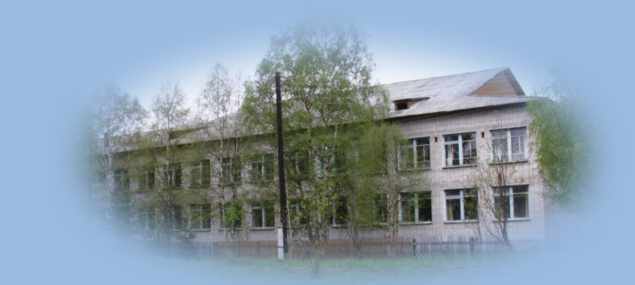 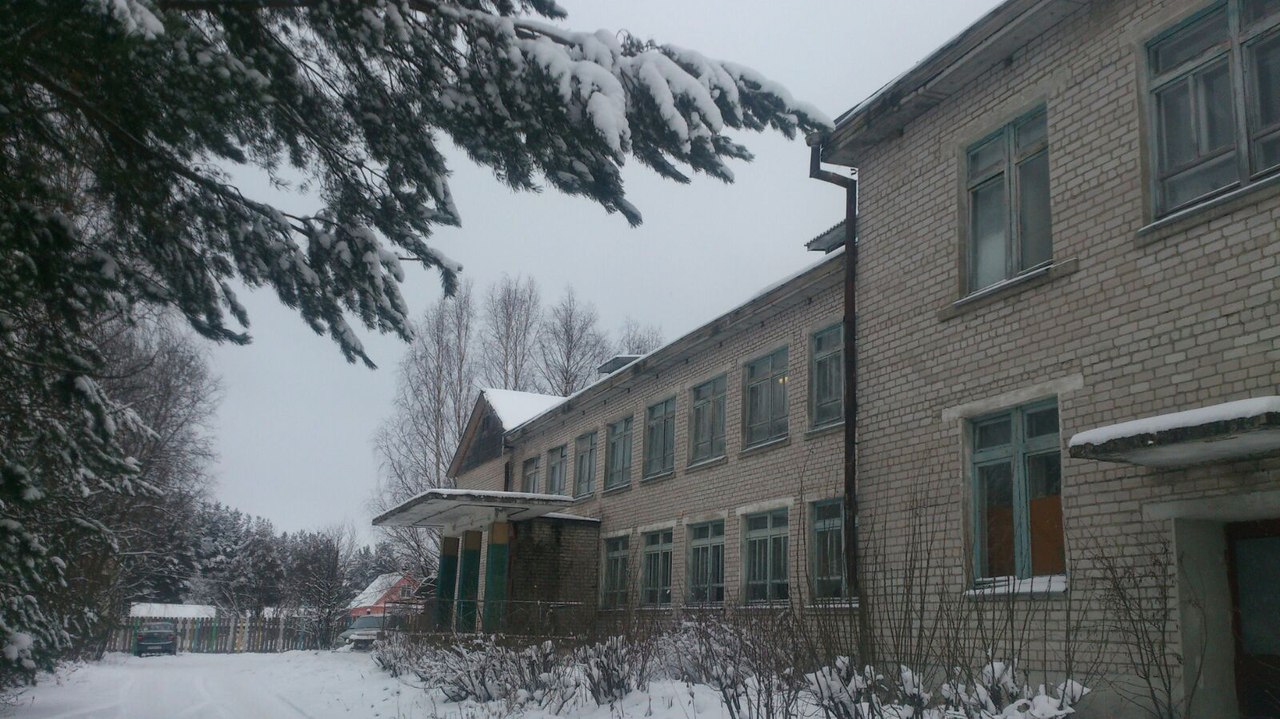 2021 г.Содержание1.Общая характеристика школы Год основания школы –  1903 г.         Историческая справка Аргуновская основная общеобразовательная школа №11 является муниципальным образовательным учреждением на территории посёлка Аргуновский Вельского района Архангельской области.

Учредитель-администрация МО « Вельский район». Осенью 1902г. жители деревень нашей округи обратились с просьбой в Вельский уезд о необходимости открытия в д. Овсянникова земского училища.

Открыто 1 января 1903г.

В 1918г училище было преобразовано в Овсяниковскую советскую школу первый ступени, в которой учились крестьянские ребятишки из деревень Городище,Палкинской,Лучинской. 

К 1928г школу посещало 62 человека.

В 1951 году школа стала семилетней, а в 1962 году была преобразована в восьмилетнею. 

В 1675 году состоялось торжественное открытие нового двухэтажного каменного здания школы, рассчитанного на 192 ученика, в котором она размещается по сей день.

В 2003г Аргуновская школа отметила 100летний юбилей.Система управления организации           Управление школой осуществляется в соответствии с Законом РФ “Об образовании”, Уставом ОУ и локальными нормативными актами на основе сочетания принципов единоначалия и коллегиальности. Текущее руководство деятельность школой осуществляет директор. Все звенья управленческой структуры связаны между собой, между ними существует разделение полномочий и ответственности.          В школе сформированы коллегиальные органы управления, к которым относятся общее собрание работников образовательного учреждения и педагогический совет. В целях учета мнений обучающихся, родителей (законных представителей) и педагогических работников в школе созданы: - Общешкольная конференция;- Совет школы; - Совет старшеклассников; -Совет профилактики;- Совет родителей(Родительский комитет классов). В образовательном учреждении сформирована следующая структура управления: Структура управления МБОУ « Аргуновская ОШ № 11» 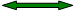  За последние годы наметилась динамика постепенного увеличения количества детей в школе, что приводит к тому, что недостаточная площадь учебных кабинетов. Возникает проблема дефицита учебных помещений.Структура контингента обучающихсяЧисленность обучающихся по реализуемым образовательным программам за счёт бюджетных ассигнований федерального бюджета, бюджетов субъектов Российской Федерации на сентябрь 2021 г.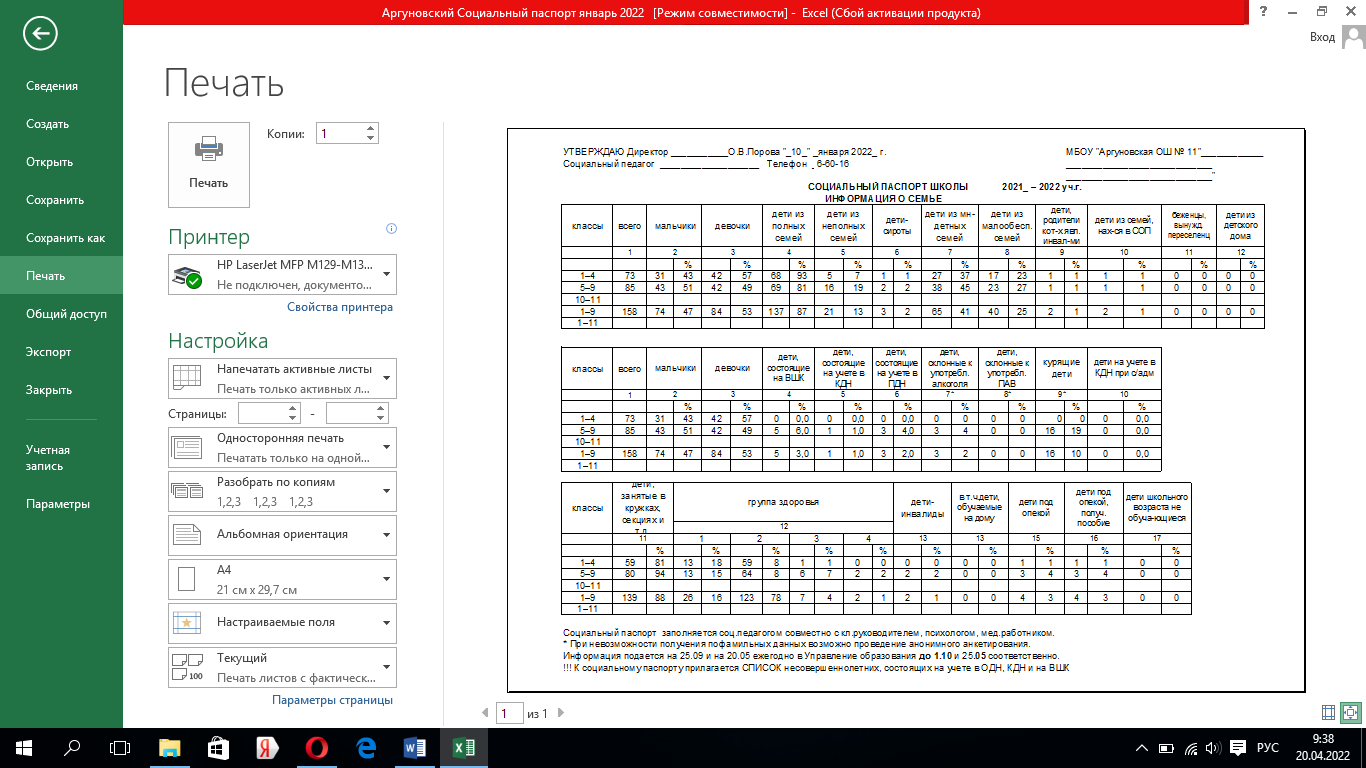 2.Кадровый состав педагогических работников       Укомплектованность штатов в школе составляет 100 %, работает 15 педагогических работников . Развитие кадрового потенциала педагогов школы носит позитивный характер: по результатам аттестационных мероприятий численность педагогических и руководящих работников с высшей и первой квалификационной категорией незначительно, но растёт.    Педагоги МБОУ «Аргуновская ОШ №11» имеют значок ГТО: 1педагог(золото), 2 педагога (серебро). Аналитическая оценка образовательной деятельности   Деятельность образовательного учреждения в 2021 году осуществлялась в соответствии Устава, локальных нормативных актов, регламентирующих образовательную деятельность, на основании годового плана работы школы с учетом реализации Национальной образовательной инициативы «Наша новая школа» по следующим направлениям:Кадровое обеспечение. Развитие учительского потенциала. Курсовая переподготовка педагогических работников.Аттестация педагогических и руководящих кадров.Методическое сопровождение педагогов.Содержание и качество подготовки обучающихся.Система поддержки талантливых и одаренных детей.     3. Воспитательная работа в ОУ.     3.1. Организация воспитательной работы в ОУ.     3.2. Внеурочная деятельность учащихся 1-4 классов в рамках реализации ФГОС НОО.3.3. Внеурочная деятельность учащихся 5-6 классов в рамках реализации ФГОС ООО.3.4.      Социально-педагогической сопровождение обучающихся.3.5. Организация физкультурно-оздоровительной работы в ОУ3.6. Дополнительное образование детей.3.7. Работа школьной библиотеки.Охрана жизни и здоровья обучающихся. Безопасность в ОУ.Материально-техническое обеспечение образовательного процесса. 3.Кадровое обеспечение образовательного процесса. Развитие учительского потенциала3.1Курсовая переподготовка педагогических работников.Обучение педагогических и руководящих кадров Вывод:В свете современных требований и в соответствии с требованиямФГОС 100% педагогов школы успешно прошли курсовую переподготовку, - 100 % учителей начальных классов и 100 % учителей предметников прошли курсовую переподготовку в соответствии с требованиями стандартов второго поколения.2. Повышение профессионального мастерства через курсовую подготовку помогло педагогам сформировать чёткое представление об организации учебного процесса с позиции системно-деятельностного подхода и привело к более качественному использованию современных образовательных технологий в работе. Наиболее используемыми являются следующие технологии:1 - ИКТ2 -  развитие критического мышления через чтение и письмо;3 – метод проектов;4 – проблемного обучения;5 – личностно-развивающего диалога;6 – индивидуализации и дифференциации обучения;– личностно-ориентированного обучения.3.2 Аттестация педагогических и руководящих кадров         В школе всего работает 15 педагогических работников. В 2021 году аттестовано 1 человек на подтверждение 1 квалификационной категории. Продолжена индивидуальная работа с отдельными педагогами по формированию портфолио.
Вывод: В школе работают квалифицированные учителя, обладающие высоким потенциалом, постоянно совершенствуют свои учебно-методические навыки, творчески подходят к работе по модернизации учебного процесса. Большинство учителей имеют высшее образование. Коллектив постоянно работает над повышением самообразования. 3.3 Методическое сопровождение педагогов.       Для повышения профессионального мастерства педагогов в школе была организована  методическая работа. Использовались разнообразные формы взаимодействия участников образовательного процесса:         Использование данных форм работы позволяет разнообразить проведение различных мероприятий, направленных на совершенствование профессионального мастерства и развитие творческого потенциала педагогов.          На базе школы в 2021 году были проведены педсоветы-семинары, школьные методические объединения, совещания, открытые уроки, декада открытых уроков. Все мероприятия прошли на высоком методическом уровне. В связи с ограничительными мерами COVID 19 и новыми требованиями СанПин большая часть мероприятий проводилась по классам, дистанционно или в формате   Для подготовки педагогов к выступлениям на различных мероприятиях была организована работа творческих и проблемных групп, такая форма работы позволяет педагогам самосовершенствоваться, а также формировать творческий и сплочённый коллектив единомышленников.Вывод:100% педагогов были вовлечены в активную деятельность по самосовершенствованию профессионального мастерства. Самосовершенствуются педагоги в основном в направлении организации урочной деятельности.       Анализ данных результатов позволяет говорить о работоспособности коллектива, о его активности, стремлении повышать свой профессиональный уровень: 100 % педагогов, работающие в начальной школе и 100% педагогов,  работающих в основной школе ,  задействованы в инновационной деятельности при переходе на новые образовательные стандарты, 75% педагогов в целом в ОУ активно  используют системно-деятельностный подход в организации учебно-воспитательного процесса,  на основе  современных педагогических технологий, 75% - имеют высокий и хороший уровень  информационной компетентности.        По результатам обследования уровень социально-психологического климата  - благоприятный, т. е., по мнению педагогов, сплочению коллектива способствует доброжелательность в отношениях друг к другу, вовлеченность в инновационную работу, взаимопонимание.4.Содержание и качество подготовки обучающихся	Школа, исходя из государственной гарантии прав граждан на получение бесплатного образования, осуществляет образовательный процесс, соответствующий трем уровням образования: – начальное общее образование (нормативный срок освоения – 4 года), 1-4 класс – обеспечивает развитие обучающихся, овладение ими чтением, письмом, счетом, основными умениями и навыками учебной деятельности, элементами теоретического мышления, простейшими навыками самоконтроля учебных действий, культурой поведения и речи, основами личной гигиены и здорового образа жизни.	Начальное образование является базой для получения основного общего образования.	 – основное общее образование (нормативный срок освоения 5 лет), 5-9 класс – обеспечивает освоение обучающимися общеобразовательных программ основного общего образования, создает условия для становления и формирования личности обучающегося, его склонностей, интересов и способностей к социальному самоопределению. Основное общее образование является базой для получения среднего общего образования, начального и среднего профессионального образования.	Вывод: данная структура школы соответствует функциональным задачам муниципального образовательного учреждения и Уставу школы.Реализация учебного плана:        Для реализации учебного плана ОУ используется учебно-методический комплекс (учебники, учебные пособия, дидактические материалы) соответствующий требования федерального перечня.Все учебные курсы обеспечены программами: примерными программами  начального общего образования - «Школа России» 1-4 классы; основного, авторскими программы для начальной, основной школы по общеобразовательным предметам, рабочими программами учебных курсов, разработанных педагогами с учётом ФГОС НОО(1-4 классы) и ФГОС ООО (5 -9 классы),  составленными на основе примерных и авторских программ по предмету, комплектами таблиц и наглядных пособий, мультимедийными пособиями, учебниками согласно   Федеральному перечню учебников, рекомендованных и допущенных Министерством образования и науки Российской Федерации к использованию в образовательных учреждениях  на 2020-2021 учебный год, методическими пособиями.        Реализация данного учебного плана предоставляет возможность получить базовое образование, позволяет удовлетворить социальный заказ родителей, образовательные запросы и познавательные интересы обучающихся, что соответствует целям и задачам образовательной программы школы.При 100% успеваемости качество обучения (данные на май 2021 год):        По итогам учебного года качества знаний, обучающихся   несколько превышает, чем в прошлом учебном году. Причин несколько - субъективные и объективные:    1- низкий уровень сформированности учебной мотивации у обучающихся;2 -  увеличение количества семей, находящихся в трудной жизненной ситуации.3- рост количества обучающихся со статусом ОВЗ.Успешность обучения (с учетом ГИА)Успеваемость по школе, май 2021 год:ГИА 9кл в мае-июне 2021 года проводилась в связи с ограничительными мерами по COVID-19 по двум основным предметам: математика и русский язык, по одному из предмету по выбору выполнялась контрольная работа на базе своего образовательного учреждения.Результаты ГИА 2021, с учетом пересдач:Количество 9-классников, оставшихся на повторное обучение и не справившихся с ГИА (данные на конец учебного года 2020- 2021 г-0 человек).Определение выпускников 9 классы 2020-2021 учебного года Вывод: уровень подготовки учащихся основной школы средний. Выпускники школы являются конкурентноспособными при поступлении в учебные заведения.Учащиеся успешно определяются с выбором учебных заведений и в основном поступают на бюджетные места.Система поддержки талантливых и одаренных детей     В школе создана программа по работе с одарёнными детьми, которая включает в себя:организацию участия учащих в олимпиадах, конкурсах и конференциях различного уровня;подготовку и проведение предметных и внеклассных мероприятий для развития творческих способностей, учащихся в различных сферах деятельности;организацию целенаправленной работы с родителями по оказанию помощи в воспитании творческого ребёнка;работу с педагогами направленную на использование современных образовательных технологий для развития индивидуальных способностей, отдельных учащихся класса.1.Нормативно-правовое обеспечение:- положения о методической работе в школе;- о методических разработках;- о методическом объединении;- план методической работы;- план работы с «одаренными детьми»; рассмотрено на педсовете Протокол №1 от 28.08. 2017г.Утверждено директором     Приказ № 212 от 01.09. 2017г.2.  Работа с учащимися:а) учебно-исследовательская деятельность:*всероссийская олимпиада школьников:другие олимпиады:Конференции:факультативы и элективные курсы:Интеллектуальные игры:б) творческая (иная) направленностьконкурсыв) спортивная направленностьсекцииспортивные соревнования к положительным результатам можно отнести: В школе организована и ведется в системе работа с одаренными детьми.Выросло число учащихся и учителей, вовлеченных в исследовательскую деятельность.Организована индивидуальная работа с детьми.Используются активные формы организации работы.Увеличилось количество участников мероприятий, конкурсов, олимпиад.    Все материалы НОУ (документы, новости) размещаются на школьном сайте.       К трудностям можно отнести следующее: В   ОУ нет школьного автобуса, поэтому все выезды за счет родителей, некоторые поездки оплачивают учителя; многие мероприятия проводятся за счёт денежных взносов, родители не готовы оплачивать.Задачи:- продолжить   создавать условия для самоопределения, самореализации одаренных детей; - усиление работы по научно- исследовательской деятельности обучающихся. - изучение приемов целенаправленного наблюдения и диагностики учащихся.- создание условий для совершенствования способностей учащихся через включение в самостоятельную деятельность. - совершенствование форм работы с одаренными детьми.-  повышение квалификации педагогов в работе с одаренными детьми.- использовать в образовательной практике школы продуктивные педагогические технологии, повышающие эффективность работы с одаренными детьми и индивидуализацию образования;- продолжить систему мониторинга личностного развития одаренных детей и результатов деятельности педагогов.         Вывод: Школа продолжает развивать спортивное направление. Результатом этого является увеличение количество призовых мест на легкоатлетическом многоборье среди сельских школ. С каждым годом количество сдавших нормы ГТО увеличивается. Активно работает спортивный клуб «Аргун».5. Воспитательная работа в ОУ.5.1 Школа работает по программе воспитания «Школа экологического воспитания «Люби и знай свой край» »Общие положенияВоспитательная программа муниципального общеобразовательного учреждения Аргуновскойосновной общеобразовательной школы Вельского района Архангельской области определяет цели воспитания с учетом приоритетов и стратегии государства, интересов учащихся и их родителей.Нормативно-правовой базой для разработки Программы являются следующие нормативно-правовые документы:Закон РФ «Об образовании».Закон РФ «Об основных гарантиях прав ребенка».Конвенция о правах ребенка.Государственная программа «Патриотическое воспитание граждан Российской Федерации».Цель воспитательной программы: Создание в школе единого воспитательного пространства детства, главной ценностью которого является личность каждого ребенка;создать условия для формирования духовно развитой, творческой, нравственно и физически здоровой личности, способной на созидательный труд и сознательный выбор жизненной позиции, на самостоятельную выработку идей на уровне достижений культуры, умеющую ориентироваться в современных социокультурных условиях.Для реализации этой цели поставлены задачи:Воспитание на основе общечеловеческих и научных ценностей, усиление внимания к патриотическому, гражданскому и нравственному воспитанию.Формирование высоких нравственных качеств личности: милосердия, доброты, порядочности и др.Формирование устойчивого интереса к знаниям, способности к самообразованию.Совершенствование системы трудового воспитания школьников, с ориентацией на новые социально-экономические условия.Создание условий, благоприятных для укрепления физического, нравственно-психического здоровья учащихся школы, формирование здорового образа жизни.Координация деятельности и взаимодействия всех звеньев системы: базового и дополнительного образования, школы и социума, школы и семьи.Сотрудничество с семьями учащихся, работа с родителями.Формирование интереса учащихся к изучению отечественной истории, культуры, краеведения, истории и культуры других народов, – формирование такого мышления осуществляется в процессе урочной и внеурочной работы.Развитие школьного самоуправления.Развитие материальной базы и инфраструктуры воспитательной работы.Основные направления воспитательной деятельности Механизмы реализации ПрограммыМероприятия, направленные на реализацию Программы:Ежегодно  директором школы совместно со старшей вожатой разрабатывается план воспитательной работы, который обсуждается на педсовете школы и утверждается директором школы. Вопросы воспитательной работы школы регулярно обсуждаются на педагогических советах.Организуется работа МО классных руководителей.Педагогические исследования в целях совершенствования и корректировки воспитательной работы.	Организация внутришкольного контроляКонтроль реализации Программы осуществляет администрация школы в форме обязательного присутствия на всех общешкольных и некоторых классных мероприятиях, проверки документации, собеседований и др. Результаты контроля обсуждаются на педсоветах, совещаниях при директоре.4. Основные направления воспитательной деятельности-Патриотическое и гражданское воспитание  Патриотическое воспитание молодого поколения является первостепенной функцией каждого современного общества.Заполняя с раннего детства духовный мир подростка такими высокими понятиями, как «Родина», «Отечество», «Россия», государство воспитывает полноценных граждан.Педагогический и ученический коллектив ставит перед собой двуединую задачу: воспитание гражданственности как общечеловеческой нравственно-этической категории свободного человека и воспитание патриотизма в подлинном смысле этого понятия, воспитание любви к своей земле, к своему народу, к своему прошлому, к своей культуре и истории.Настоящий патриот должен быть здоров нравственно и физически, т.к. народная мудрость гласит: «В здоровом теле – здоровый дух». Поэтому к задаче патриотического воспитания теснейшим образом примыкает воспитание здорового образа жизни.Патриотическое воспитание ставит своими задачами:расширение кругозора школьников в области исторического прошлого нашего Отечества, воспитание на примерах мужества, героизма и мудрости нашего народа, а также развитие интеллектуальных способностей обучаемых, чувства коллективизма;пробуждение интереса к истокам русской истории, культуре и народному творчеству;воспитание чувства патриотизма с помощью достижений русского искусства, фольклора;развитие художественного вкуса и культуры учащихся на примерах духовных традиций русского народа;совершенствование организации досуга, приобщение к художественному творчеству, выявление талантов и дарований;формирование здорового образа жизни, поиск наиболее оптимальных средств сохранения и укрепления здоровья (имеется в виду здоровье физическое, психическое и социальное);приобщение к воспитательной работе семьи, включение семьи в единое воспитательное пространство.Мероприятия проведенные в 2021году:13-20.03 Акция «Мои родные сражались за Родину»17.04 Районный конкурс рисунков к Дню Победы. 2.09       День знаний .                                                                                                                                                2.09       Кл.час. «Урок Победы»                                                                          3.09       Классные мероприятия « Мы против терроризма»   (1-9 кл .) 16.10     Всероссийский урок «Экология и энергосбережение» врамках Всероссийского фестиваля энергосбережения #ВместеЯрче19.10     Беседа участкового    «Правонарушения и ответственность за них» 8 и 9 кл.21-25.10      Информационный час      «День народного единства»    23-25.10      Кл.час «История России» 1-4 кл                                                                                                      26.10      Информационный час «День памяти жертв политических репрессий» (7-9 кл                                11.11    Мероприятия, посвященные ко Дню защиты прав детей                      -Презентация « Права и обязанности»  (5-9 кл.)                                                                                            -беседа  «Наши права»;(1-4 кл.)14.11    Патриотическая викторина «Примером сильным и сердцем отважным»  (5-9кл)                    1-30.11  Тематическая библиотечная выставка «Россия вчера, сегодня, завтра» (библиотека)16.11     Конкурс поздравительных открыток для мамы    (1-9 кл.)16 .11     Беседа « Международный день толерантности »       11-15. 11  Неделя «Нет жертвам ДТП», посвящённая Всемирному Дню памяти жертв ДТП  2-6 .12   Урок правовой грамотности «Права человека»(5-7кл.)   9-13.12   Информационные часы «России верные сыны» ( 1-9 кл»                                                                                  10.12      Информационный час «День прав человека»                                                -Экологическое воспитание школьников реализовывается через природоохранную работу, классные мероприятия, праздники, общешкольные туристические слеты, исследовательские проекты, участие в конкурсах, выставках.Создать в школе экологические отряды. Воспитыватьэкологическую культуру и экологическое сознание школьников; активизировать практическую деятельность школьников экологической направленности;- организация систематических контактов учащихся с окружающей природной средой, прежде всего за счет весенних и осенних экологических практикумов в предметах естественного цикла в основной и полной средней школе;формирование у школьников представления об активном и здоровом образе жизни;содействие нравственному, эстетическому и трудовому воспитанию школьников.- усилить роль дополнительного экологического образования, научно-исследовательской деятельности учащихся в окружающей среде;вовлечение всех групп учащихся в проектную деятельность, направленную на решение экологических проблем местного социума В школе создан экологический отряд «ЭКОПАРТУЛЬ» Общественное объединение " Экологический отряд" - это добровольное, самоуправляемое объединение учащихся, изъявивших желание осуществлять общественно-полезную деятельность природоохранного направления. Цель: формирование экологической компетенции школьников; улучшение экологической ситуации  путем осуществления экологической пропаганды, просветительской и практической деятельности. Мероприятия, в которых принимаем участия-. создание и распространение экологических информационных систем; -участие в системе экологического воспитания и  образования, ведение работы по пропаганде знаний в области охраны окружающей среды; -природоохранная работа на территории школьного двора, прилегающей территории, в городе. - Турслет (сентябрь)- Принятие участия в областном конкурсе лестных отрядов- Акция « Покорми птиц зимой»- Акция « Селфи с кормушкой»- Изготовление кормушек для птиц.- Наблюдение за птицами- Выпуск листовок « Покорми птиц зимой»- Зимний поход- День Земли .Выступление агидбригады- Конкурс рисунков - Рисование Экологических плакатов.- Выступление отряда в школе пропаганда экологического отношения к природе.
Выводы :Учащиеся контактировали  с природой, приобщались  к природе; проявляли интерес к ней;
занимались благоустройством территории Аргуновскогопоселения,организовывали, проводили природосберегающие мероприятия. Планы на 2021 год : Продолжать экологическую работу , привлечь учащихся школы к бережливому отношению к природе. Создать в школе экологический отряд  из обучающихся 5, 6 классов.-Трудовое воспитаниеОрганизация деятельности трудового воспитания направлена на выполнение следующих воспитательных задач:Воспитание у учащихся трудолюбия, любви к земле, к природе родного края.Реализация экологического воспитания.Укрепление здоровья.Формирование трудовых умений и навыков по охране, использованию и воспроизводству      природных ресурсов.Соединение теоретического обучения с практикой.Формирование и воспитание всесторонне развитой личности.Подготовка учащихся к активной трудовой деятельности.Привлечение общественности к процессу трудового обучения и трудового воспитания.  Подготовка к сознательному выбору профессии.Трудовое воспитание школьников реализуется через организацию трудовых десантов по  уборке территории вокруг школыЭкскурсии на предприятия, учебные заведения.Классные часы, беседы о  выборе профессии. Беседы, игры специалистов Центра Занятости.-Формирование здорового образа жизни и профилактика зависимого поведенияНаправления работы:-     Формирование системы знаний о здоровье сбережении.Спортивно-массовая работа.Экологическое воспитание.Совместная деятельность по профилактике правонарушений, преступлений, зависимого поведения несовершеннолетних с  РОВД.Совместная деятельность с ГИБДД.Плановый медицинский осмотр квалифицированными специалистами  из ЦРБ.Формирование системы знаний о здоровьесбережении решается на уроках, через систему классных часов, консультаций специалистов, тематических вечеров, викторин.Практические навыки формируются при работе трудовых объединений, проведении спортивных мероприятии, праздников, слетов и т.д.Одним из важных факторов укрепления физического, нравственно-психического здоровья учащихся является спортивно-массовая работа, которая реализуется через работу спортивных секций:  общей физической подготовки для разных возрастных групп.Основные документы, на которых основывается робота по профилактике безнадзорности и правонарушений несовершеннолетних:Федеральный Закон «Об основах системы профилактики безнадзорности и правонарушений несовершеннолетних» № 120Конвенция ООН о правах ребенка, принятой 20.11.1989г. (Сб-к междунар. договоров СССР, 1993г.)Конституция РФ.  Семейный  кодекс РФ от 29.12.1995 №223-РФ (ред. от 01.09.2012), Федерального закона от 29.12.2012 №273-ФЗ «Об образовании в Российской Федерации» Письмо министерства образования и науки Архангельской области от 23.01.2013 №109/02-01-16/345 «О реализации поручений Президента» «Патриотическое воспитание и повышение эффективности реализации молодежной политики в Вельском районе на 2016-2018 годы»Региональная  программа «Правовое просвещение и формирование основ законопослушного поведения обучающихся 1-11 классов общеобразовательных учреждений»Устав школы.,Мероприятия , проведенные в этом году:14.01   День ВЕЖЛИВОСТИ                                                                                                       16.01  Акция «Нет табачному дыму!»20.12   Лекция «Любовь в эпоху СПИДа»; 8,9 кл.         20-25.01  Неделя по предупреждению ПДД                                                                                                  - сводка ДТП               - беседы по ПДД               - Тест «Дорожные знаки»               - Конкурсно-познавательная программа «Знатоки ПДД»27.01    Беседа«Наказание за правонарушения» ( 8,9 кл.)    Классные часы на темы:«Страна порядка» - о правах ребенка и проф. правонарушений.(2кл)Страна порядка меропрят.о правах реб-ка и проф. правонарушений.(4 кл.)«Правонарушения и ответственность»(6 кл.)«Правила поведения учащихся в школе и на улице» (5 кл.)«Культура личной гигиены. Полезные привычки»(7 кл.)«Размышления о наркомании 29 кл.)3.02      Беседа «Друзья в интернете»( 5,6 кл.)  10.02    Инструктаж по технике безопасности  правила поведения на водоемах в весенне-зимний период.21.02     Линейка,посвященная дню памяти П.Брыкалова. «Чтобы помнили»             21.02      Смотр строя и песни (1-9кл.)    2-24.03 Месячник по профилактике правонарушений                                                                                     2.03         Беседа««Безопасный интернет»                4.03        Вечер отдыха, посвященный 8 марта                                             13.03     Изготовление буклетов «Капля никотина убивает лошадь!»13.03     Кл.час.   «День воссоединения Крыма и России»              (1-9 кл)     12.03  Беседа « Правила самоспасания и спасания на воде и оказание первой доврачебной помощи в воде» 16.03  Беседы о профилактике ВИЧ инфекции3.09       Классные часы в рамках «Молодежь. Здоровье. Образ жизни»1 .-30.09    Месячник по предупреждению ДТП                                 2 – 7 .09  Беседы с учащимися  (дорога домой)                         1 – 9 кл.                   2. Сводка о нарушителях ПДД при езде на Велосипеде.                  11.09 Родительский лекторий « Соблюдение  правил ДД учениками»                  13.09 Практикум для первоклассников  «Маленький пешеход»              1 – 2 кл.                   12.09  Распространение памяток для     пассажиров автобуса                   1 – 4 кл.                  09 – 13 Беседы с уч-ся о ПДД в посёлке, г.Вельске. «Зоны риска»              5 – 9 кл.                                                17 .09 Организация планирования работы ЮИД                 .                  17 .09 Практикум «Перекресток»       ЮИД, 2 кл.                  27.09 Тест для старшеклассников «Проверка знаний ПДД »                 5 – 9 кл.                                                           09 – 30 Рисунки « Поведение на дороге»       2 – 4 кл.                  09 – 30                   Конкурс рисунков «Безопасность на дорогах»                1  кл.                                                 -    Информационный стенд по ПДД     ЮИД                - Распространение памяток  «Безопасность».  - Беседы с родителями «Требования к знаниям и навыкам школьника, которому доверяется     самостоятельное движение в школу и обратно»09.09     Кл.час. « Всемирный день трезвости», «Вредные привычки, предупреждение алкоголизма»    .09  09   Устный  журнал «Правонарушения и ответственность за них»(8,9кл.) «Береги свое здоровье »15.09-   Презентация «Что такое СПИД?» ( 8,9 кл.)                                                                                        16-19. 09   Беседы с уч-ся «Устав школы», режим работы, правилаповедения в школе, права и обязанности учащихся Составление социального паспорта школы, списков детей «группы риска»                                                                                                                                      27.09   Онлайн   Родительское просвещение: 1,5 классы- психологические основы обучения6 - 7 классы – «Основы семейного уклада. Мой ребенок становится трудным»3.10       Беседа« Что Вы знаете о ВИЧ - инфекции?» 21.10 -Проведение  всероссийской  психолого-тестирования    (7-9 КЛ.)                                                                     16.10     Всероссийский урок «Экология и энергосбережение» врамках Всероссийского фестиваля энергосбережения #ВместеЯрче  19.10     Беседа участкового    «Правонарушения и ответственность за них» 8 и 9 кл.11.11    Беседа с родителями ,Памятки родителям «Подросток и наркотики»14.11    Патриотическая викторина «Примером сильным и сердцем отважным»  (5-9кл)                    16.11    Инструктаж по технике безопасности  правила поведения на водоемах в осеннее-зимний период.1-30.11  Тематическая библиотечная выставка «Россия вчера, сегодня, завтра» (библиотека)16.11     Конкурс поздравительных открыток для мамы    (1-9 кл.)16 .11     Беседа « Международный день толерантности »                    11-15. 11  Неделя «Нет жертвам ДТП», посвящённая Всемирному Дню памяти жертв ДТП  18 ноября – День памяти жертв ДТП – Классные часы .Акция «Пусть дорога будет безопасной»    Декадник по профилактике безопасности жизнедеятельности Первенство школы по баскетболу (5-9 кл Лукинская Н.К..)                                                                                                   1.12.      Акция «Молодежь против СПИДа»:- единый информационный час 2.12       Интернет урок «Всемирный день борьбы со СПИДом»    (7-9 кл ) Начало экологической акции «Покорми птиц зимой»Декабрь   Операция «Кормушка» или «Покормите птиц зимой»                                                                                    9-13.12   Информационные часы «России верные сыны» ( 1-9 кл»                                                                                  16.12     Родительское собрание. «Здоровый образ жизни» Конкурсы «Новогодний кабинет», «Символ года»  Родительский лекторий 1 – 4 классы – «Основы здорового образа жизни и содержательного досуга.» «Родителям о безопасности дорожного движения»Инструктажи по классам Профилактические беседы  «Как вести себя во время зимнихканикул»-Эстетическое воспитаниеОсуществляется через работу классных руководителей, школьный конкурс «Осенняя фантазия», День Вежливости.-Внеурочная деятельностьПрограмма внеурочной деятельности реализуется через:Программы доп.образования «Точка Роста» , работа кружков «Робототехника», «Шахматы и шашки»-Общешкольные  традиционные мероприятия (спартакиада школьников, спортивные праздники,  походы, экскурсии, туристический слёт, дни здоровья, неделя военно-спортивной работы, мероприятия, посвященные Дню Победы, и др.).-Мероприятия, намеченные Советом школы, классными коллективами, органами ученического самоуправления.-Участие в школьных, муниципальных, региональных и федеральных конкурсах, смотрах, выставках, акциях.-Школьное самоуправлениеУчастие школьников в самоуправлении способствует формированию их активной гражданской      позиции, умению принимать решения и отвечать за них.Общественное самоуправление школой осуществляют следующие структурные подразделения:-Общее собрание трудового коллектива.-Совет школы.-Педагогический совет.-Родительский комитет школы.-Совет старшеклассников.Деятельность общественного самоуправления школой строится на общечеловеческих принципах демократии, гуманности, гласности, открытости. Оно обеспечивает представление интересов детей и взрослых, права учителей, учащихся и их родителей; оптимальное сочетание единоначалия и участия в управлении общественности, коллективного принятия решений и персональной ответственности за их выполнение и результаты.Основная цель Школьного ученического самоуправления-повышение  уровня  самоорганизации  учащейся молодёжи.Основные задачи Школьного ученического самоуправления:•   выявление и поддержка молодых людей с активной гражданской позицией;•   создание условий для реализаций творческого потенциала учащихся школы;              •   актуализация интереса учащейся молодёжи к  вопросам  развития демократической системы, парламентаризма, избирательного права и избирательного процесса;- развитие умения аргументированно отстаивать свое мнение на основе толерантного общения.Деятельность   Совета Старшеклассников:-представление интересов учащихся в процессе управления школой,-поддержка,развитие инициатив учащихся  в школьной  и общественной жизни,-защита прав учащихся.Организация деятельности Школьного совета старшеклассниковШкольное ученическое самоуправление действует на основании Положения о Школьном самоуправлении.Органом Школьного ученического самоуправления является Совет старшеклассников школы.Совет старшеклассников формируется ежегодно не позднее 15 сентября из числа лидеров старших классов (от 5 – 9кл.-по 2 ученика) и действует в течение учебного года. Члены Совета старшеклассников избираются закрытым голосованием в классных коллективах  5-9 классов.Каждый учащийся 5-9-х классов имеет право избирать и быть избранным в Совет старшеклассников школы.Совет старшеклассников школы планирует и организовывает общешкольные праздники, акции, проводит тематические  круглые столы, конференции, семинары и другие  мероприятия, направленные на обеспечение творческого, интеллектуального, спортивного, духовно-патриотического, трудового развития учащихся.Совет старшеклассников школы составляет и утверждает План работы на год (до  25 сентября).В целях обеспечения преемственности представители начального звена школы (1-4-е кл.) имеют право выносить на рассмотрение Совета старшеклассников  школы свои проекты по организации и проведению школьных мероприятий.Решения Совета старшеклассников принимаются большинством голосов его членов при условии участия в заседании Совета старшеклассников школы.Решения Совета старшеклассников распространяются на всех учеников, обучающихся в школе.-Работа с родителямиВажным звеном воспитательной работы школы является работа с родителями как с наиболее заинтересованными участниками образовательного процесса.Задачами такой работы являются:просвещение родителей в вопросах семейной педагогики;распространение новостей и пропаганда идей, связанных с развитием инновационных процессов в школе;привлечение родителей к активному участию в общественной жизни школы;изучение общественного мнения с целью выяснения степени удовлетворенности школой.Решение этих задач реализуется через следующие мероприятия:общешкольные и классные родительские собрания;работа родительского комитета и участие родителей в работе Совета школы;организация постоянно действующей консультационной службы для родителей;ежегодные отчеты перед родителями и представителями общественности о результатах работы за год и ходе реализации Программы развития;выставки творческих и исследовательских работ учащихся для родителей;мероприятия, организуемые и проводимые школой для родителей и жителей села; Сельскохозяйственная выставка. Поздравление с Днем Пожилых людей, концерт для мам, спортивные игры « веселые старты»,  «Папа, мама и я – спортивная семья»Мероприятия, направленные на реализацию Программы:Ежегодно ст.вожатой совместно с классными руководителями разрабатывается план воспитательной работы, который обсуждается на Совете школы и утверждается директором школы. Вопросы воспитательной работы школы регулярно обсуждаются на педагогических советах.Организуется работа МО классных руководителей.Педагогические исследования в целях совершенствования и корректировки воспитательной работы.Организация внутришкольного контроляКонтроль реализации Программы осуществляет администрация школы в форме обязательного присутствия на всех общешкольных и некоторых классных мероприятиях, проверки документации, собеседований и др. Результаты контроля обсуждаются на педсоветах, совещаниях при заместителе директора и директореИнформационное обеспечениеПополняется библиотечный фонд, проводятся тематические выставки литературы, методических разработок и программ. -формы внутришкольногоконтроля за организацией воспитательной деятельности: посещение классных часов, внеклассных мероприятий, уроков гуманитарного цикла, посещение родительских собраний, проверка дневников обучающихся, планов классных руководителей, посещение объединений дополнительного образования, проверка журналов дополнительного образования.Выводы: Работа по профилактике правонарушений, участие детей в самоуправлении ведется. -охват детей во внеклассной деятельности: количество детей во внеклассной деятельности 140 человек-материально-техническое обеспечение:-приобретено оборудование: в спортивный зал-динамика результатов выступлений на конкурсах:Участвуем в конкурсах, смотрах,занимаем призовые места.-проблема: заинтересованность учеников-наиболее эффективные формы работы с родителями: родительские конференции, круглые столы, индивидуальные беседы, совместные с детьми внеклассные мероприятия-наличие проблем: нет активности в организации учебно-воспитательного процессаотсутствие жёсткого контроля за ребёнком, нежелание родителей вникать в школьные проблемы-задачи на следующий учебный год:Задачи воспитательной работы на 2022год.:- Повышать интеллектуальный уровнь учащихся, - Продолжать вести работу по экологическому воспитанию учащихся.-Развивать трудолюбие, создавать условия для формирования здорового образа жизни учащихся, приобщать учащихся к системе культурных ценностей, развивать творческий потенциал педагогов и учащихся.- Повышать педагогическое просвещение родителей, продолжать вовлекать родителей во внеклассную жизнь детей.- Больше уделить внимания мероприятиям, настроенным на выбор профессии.-Активизировать работу ученического самоуправления, продолжать вести профилактическую работу с «трудными» детьми, снижать количество обучающихся, состоящих на КДН, повысить качество дополнительного образования, вовлекать большее количество обучающихся в кружковую деятельность, активизировать работу по участию обучающихся в конкурсах, смотрах.5.2 – 5.3. Внеурочная деятельность учащихся начальных классов в рамках реализации ФГОС НОО и ФГОС ООО.   В соответствии с требованиями ФГОС внеурочная деятельность является неотъемлемой частью  образовательного процесса  в  школе. Цель: создание эффективных условий развивающей среды для воспитания и социализациишкольников  в процессе организации внеурочной деятельности.Задачи:- выявление интересов, склонностей, способностей, возможностей учащихся кразличным видам деятельности;- оказание помощи в поисках «себя», путем предоставления широкого спектраэлективных курсов, секций;- создание условий для индивидуального развития ребенка в избранной сферевнеурочной деятельности;- формирование системы компетенций в избранном направлении деятельности;- развитие опыта творческой деятельности, творческих способностей;- создание условий для реализации приобретенных знаний, умений и навыков;- развитие опыта неформального общения, взаимодействия, сотрудничества;- расширение рамок общения с социумом.–достижение личностных и метапредметных результатов. МБОУ« Аргуновская ОШ№ 11» предоставляет  обучающимся достаточный выбор занятий, направленных на их развитие. Внеурочная деятельность организуется по направлениям развития личности 	спортивно-оздоровительное	духовно-нравственное	общекультурное	общеинтеллектуальное	социальное- факультативы и элективные курсы:-КружкиСодержание занятий, предусмотренных как внеурочная деятельность, формируется с учетом пожеланий обучающихся и их родителей (законных представителей) и направлено на реализацию различных форм ее организации, отличных от урочной системы обучения, таких  как экскурсии, секции, круглые столы, конференции, диспуты, школьные научные общества, олимпиады, конкурсы, соревнования, поисковые и научные исследования.  Занятия внеурочной деятельностью проводятся учителями начальных классов, учителями-предметниками .Вывод: В целом реализация  внеурочной деятельности в рамках ФГОС нового поколения проходит успешно. Но проблемы есть. И проблемы, требующие решения уже к новому учебному году. Для реализации внеурочной деятельности по ФГОС в полном объеме слабовата  и материально-техническая база.5.4. Социально-педагогическое сопровождение обучающихся. Информация о реализации ФЗ № 120 «Об основах системы профилактики безнадзорности и правонарушений несовершеннолетних»1.С целью контроля соблюдения законодательства РФ и законодательства Архангельской области об образовании несовершеннолетних в школе организован внутришкольный контроль, который включает следующие направления контроля:Выполнение ФЗ « Об образовании в Российской Федерации»;Организация учебно-воспитательного процесса;Состояние системы здоровьясбережения, ОБЖ и охраны труда;Выполнение всеобуча;Работа педагогических кадров;Состояние образовательного процесса;Состояние школьной документации.2. Меры по оказанию педагогической, психологической и иной помощи несовершеннолетнимВ школе психологическая помощь несовершеннолетним не проводилась, т.к. психолога в школе нет. Педагогическая помощь осуществлялась классными руководителями. Они работали над сплочением классного коллектива, изучали индивидуальные особенности детей, проводилась работа направленная выявление личностных особенностей, повышения уровня самооценки, развитие навыков межличностного общения. Проводилась наблюдение за поведением обучающихся на переменах и во время учебных занятий.  3.Организация летнего отдыха, досуга и занятости несовершеннолетних.Из-за пандемии, летний оздоровительный лагерь не функционировал.4.Ведение учёта несовершеннолетних, не посещающих или систематически пропускающих по неуважительным причинам занятия.-5. Внедрение в практику работы школы программ и методик, направленных на формирование законопослушного поведения несовершеннолетних.Формирование законопослушного поведения несовершеннолетних осуществляется через:- Проведение уроков обществознания;- Проведение Недель профилактики правонарушения;- Проведение классных часов - Встречи с работниками полиции.6. Сведения о дополнительном образовании.2020 год, всего посещало- 98 чел.2021 год, посещало-102 чел7. Проведение мероприятий по раннему выявлению незаконного потребления наркотических средств и психотропных веществ.Мероприятия по профилактике безнадзорностии правонарушений несовершеннолетних1.Диспут«Всегда ли ты соблюдаешь закон?»          ( 8,9 кл.)    2.  «Страна порядка» - о правах ребенка и проф. правонарушений.(2кл)3. Страна порядка меропрят.о правах реб-ка и проф. правонарушений.(4 кл.)4. «Мы знаем свои права и обязанности»(6 кл.)5.  2-24.03 Месячник по профилактике правонарушений  6. Патриотическая викторина «Примером сильным и сердцем отважным»  (5-9кл)7.    Беседа «Полезные привычки» ( 2 кл.)8. Кл.час «Что такое  «хорошо».  1 кл.)9. Беседа «Правила поведения» (4 кл.)10.«Ответственность за правонарушения»(5 кл.)11. «Причины преодоления неуспеваемости» (6 кл.)12.Беседа «Виды наказаний, назначаемые несовершеннолетним. (9 кл.)13.Беседа «Твоя воинская обязанность» (7 кл.)                                       Мероприятия по профилактике употребления алкоголя Кл.часы «Всемирный день трезвости», «Вредные привычки, предупреждение алкоголизма»  (  1-9)Профилактические беседы о вреде употребления  алкоголя  ( 7-9 кл)Беседа  «Напитки: полезные и вредные для здоровья» ( 4кл)«Пьющие дети» (5кл)«Детки в пивной клетке» (7кл.)Беседа «Личность и алкоголь»   (5-9)                                                                Изготовление буклетов «Алкоголь – яд!» (7,8 кл)Мероприятий по профилактике табакокуренияУстный  журнал «Береги свое здоровье» (5-8 классы),«Профилактика вредных привычек и правонарушений среди подростков»(7 кл.)«Почему важно быть здоровым» (1кл)«Умей организовать досуг» (2кл)Злой волшебник табак (3кл)«Невидимые враги человека, которые мешают ему жить» (4кл)«Безвредного табака не бывает» (5 кл)Ролевая игра «Я против курения» (6кл)«Женщина и табак» (7кл)Курильщик- сам себе «могильщик» (8кл)«Как бросить курить» (9 кл.)Мероприятий по профилактике употребления наркотиков«Прекрасное слово - жизнь!» 4 клПрактикум ситуаций «Как привлекают подростков к употреблению наркотиков?»        «Первая проба наркотика - начало полета, в конце которого - падение» 5клСеминар - тренинг «Сумей сказать нет!» -6 кл«Наркотики: употребление, злоупотребление, болезнь»7 клТренинг «Профилактика наркомании в подростковой среде » 8 кл.Круглый стол «Если друг оказался вдруг...» 9 кл.Тематика классных часов по профилактике социально значимых инфекций(ВИЧ/СПИД) (7-9 классы)Классные часы в рамках «Молодежь. Здоровье. Образ жизни»Устный журнал «Береги свое здоровье »-  Презентация «Что такое СПИД?» ( 8,9 кл.)Информационное консультирование учащихся посредством  распространения буклетов «СПИД. Кто следующий?»Акция «Молодежь против СПИДа»:- единый информационный час «Интернет урок «Всемирный день борьбы со СПИДом Урок во имя жизни»- Вопрос-ответ «Знаем ли мы о СПИДе?»;-Презентация « пути заражения СПИДом»- Лекция «Любовь в эпоху СПИДа»;Беседа «Друзья в интернете»Беседы о профилактике ВИЧ инфекцииБеседа « Взрослая жизнь. Опасность- СПИДДень памяти жертв СПИДа:Тематика родительских собраний по профилактике  правонарушений, употребления  ПАВ.16.03      Родительское собрание «Виды наказаний, назначаемые несовершеннолетним. » «Как научить ребенка безопасному поведению на улице?» Администрация16.03   Родительский лекторий «Административная ответственность подростка перед законом» 27.04     Родительское собрание. «Контроль за детьми в период каникул.»                                                         27.04 Родительский лекторий «Алкоголь и правопорядок»  27.09 - Онлайн   Родительское просвещение: 1,5 классы- психологические основы обучения6 - 7 классы – «Основы семейного уклада. Мой ребенок становится трудным»14.10  Онлайн- Родительское собрание «Безопасный интернет» ,  «Личный пример при соблюдении ПДД» «Реализация здоровье сберегающего процесса в воспитании». «Вопросы адаптации первоклассников», «Вопросы адаптации пятиклассников»16.12    Онлайн- Родительское собрание. «Здоровый образ жизни»16.12    Онлайн- Родительский лекторий 1 – 4 классы – «Основы здорового образа жизни и содержательного досуга.» «Родителям о безопасности дорожного движения»Инструктажи по классам Профилактические беседы  «Как вести себя во время зимних каникул»Тематическая беседа «Как определить, что ребенок начал употреблять наркотики?» - 7 кл«Как помочь ребенку сказать «нет» алкоголю и наркотикам» - 8 клБеседа «Что делать, если вы подозреваете, что ваш ребенок употребляет8. Участие в реализации ведомственных целевых программ по профилактике безнадзорности и правонарушений.Школа работает по программе: «Человек. Гражданин. Патриот» , составленной на основе Региональной  программы «Правовое просвещение и формирование основ законопослушного поведения обучающихся 1-9 классов общеобразовательных учреждений» , целями которой является: формирование правовой культуры школьников, законопослушного поведения и гражданской ответственности; развитие правового самопознания; оптимизация познавательной деятельности, профилактика безнадзорности, правонарушений и преступлений школьников, воспитание основ безопасности жизнедеятельности человека.За отчетный период в школе по данному направлению проделана следующая работа      В январе утвердили план работы школы по профилактике безнадзорности и правонарушениям на  2021 уч. г.    В   январе классные руководители 1 – 9 классов заполнили  социальные  паспорта своих классов,  завуч составила социальный паспорт школы.  Решением педколлектива  в   список  детей «группы риска»  были занесены.  Проведено обследование жилищно-бытовых условий неблагополучных и опекаемых семей.                                          Во всех классах проведены   классные часы о правах и обязанностях учащихся,  правах  родителей.    Ученическим Советом Старшеклассников школы организовано дежурство  по школе, в план  работы  ученического Совета Старшеклассников  включены  такие  мероприятия, как  проверка  учебников,  дневников,  кабинетов. Во всех классах прошло знакомство с Конвенцией о правах ребёнка.	   На совещаниях при директоре вызывались учащиеся, имеющие предварительные неудовлетворительные оценки за четверти.            Классные руководители сдают   отчёты о работе с учащимся «группы риска». В каникулы – посещение квартир учащихся «Группы риска», учащихся отстающих в учебе  проходил месячник по профилактике правонарушений.       Проводится профилактическая работа  с родителями  по предупреждению правонарушений подростками. Каждую четверть проводится родительский лекторий, собрания «Как уберечь детей .ПАВ. Спайсы., Снюсы. Семья и семейные ценности. Морально-этические нормы.» , «Повышение ответственности родителей за опасность пребывания детей на водоемах» «Предупреждение  и раннее выявление наркозависимости», «Профилактика зависимости психотропных веществ алкоголь, табак, наркотических средств» «Телефон доверия. Отношения в семье.» «Профилактика правонарушений. Безопасный интернет» «Подростковый суицид», «Воспитание гражданина в семье», «Антикоррупционные и правовые нормы»           В течение всего года ведется профилактическая работа в семьях с детьми «группы риска» по предупреждению жестокого обращения с детьми           5.5.Организация физкультурно – оздоровительной работы в ОУ.Физкультурно-оздоровительная и спортивная деятельность была нацелена на формирование у учащихся осознанного отношения к своему физическому и психическому здоровью, важнейших социальных навыков, способствующих успешной социальной адаптации, на профилактику вредных привычек, на охват максимального количества учащихся школы оздоровительными мероприятиями.  В данных мероприятиях принимали участие педагоги и родители.Проведение общешкольных соревнований и мероприятий.5.Оформление спортивных стендов:- по Готов к Труду и Обороне (значок, нормативы по ступеням),- стенд школьного спортивного клуба «АРГУН» (эмблема, информация о деятельности клуба).Вывод: учащиеся школы принимают активное участие в соревнованиях районной спартакиады школьников.Из-за недостатка возможностей организации спортивных секций в школе учащиеся занимаются в МОУ «Вельская ДЮСШ», в секциях футбол, дзюдо и лыжная. В целом по школе 60% учащихся посещают школьную спортивную секцию по баскетболу.5.6. Дополнительное образование детей.Осуществляя дополнительное образование, школа создаёт условия для развития творческих способностей и формирования навыков и умений, необходимых для развития гармонически развитой личности. Организация системы дополнительного образования в школе опирается на следующие принципы:-свободный выбор ребенком видов и сфер деятельности;-ориентация на личностные интересы, потребности, способности ребенка;-возможность свободного самоопределения и самореализации ребенка;-единство обучения, воспитания, развития.Кружки и секции организованы с учетом возможностей школы, профессионального потенциала педагогического коллектива, пожеланий обучающихся и их родителей. Занятия проводятся во второй половине дня по следующим направлениям: интеллектуальное, художественное, физкультурно – спортивное (65 человек), военно – патриотическое, социальное. Вывод: большая часть учащихся школы занята в учреждениях дополнительного образования окружающего социума. Наибольшее количество учащихся посещают Аргуновский ДК, что объясняется удобным расположением учреждения на территории МО « Аргуновское»  и  вблизи от школы, а так же  с 1 сентября 2021 года кружки на базе ОУ от ДДТ.5.7. Работа школьной библиотеки.Школьная библиотека работала по плану, утверждённому администрацией школы, опираясь на разделы общешкольного плана.  Сотрудники школьной библиотеки прививали  учащимся интерес к чтению научно-популярной, художественной и публицистической литературе , развивали их  потребности в самообразовании,  учили ответственности. Работники библиотеки много внимания уделяли работе, которая была направлена  на изучение дополнительной литературы  в помощь школьным программам.Основными направлениями деятельности библиотеки являлись:- обеспечение учебно-воспитательного процесса соответствующей литературой;- формирование эстетической, экологической культуры и интереса к здоровому образу жизни.Перед библиотекой стояли следующие задачи:- знакомство учащихся с основами библиотечно-библиографических знаний;- воспитание культурного, патриотического и гражданского самосознания путем знакомства с литературными и историческими произведениями ;стимулирование у детей интереса к чтению, приобщение к книге.Работа с книжным фондом.Одним из главных направлений работы школьной библиотеки является комплектование фонда.  В 2021 году продолжилась работа по сохранности фонда и возмещению ущерба, причинённого книгам. Велась работа с задолжниками. Были проанализированы формуляры всех читателей, выявлены задолжники, списки поданы классным руководителям, постоянно контролируется состояние возвращаемой литературы, проводятся беседы с учащимися о бережном отношении к книгам.С учащимися 1 класса проведён библиотечный урок «Знакомство с библиотекой». Проводится выявление устаревших по содержанию и ветхих изданий.    По мере поступления книг в библиотеку осуществляется приём, систематизация, техническая обработка, запись в суммарную и инвентарную книгу, в каталоги.Выбыло более 100 экз. ветхих и морально устаревших книг.       Отремонтировано   книг - 30 штук.             Работа с учебным фондом учебной литературы.Отдельно выделены устаревшие книги, предназначенные к списанию. По мере поступления новых учебников, продолжает пополняться и редактироваться картотека учебников.           В августе месяце в библиотеке выдавались учебники учащимися с 1 по 9 классы.    Учащиеся с 1 по  9 класс учебники получали самостоятельно. На каждого ученика из класса был заведен отдельный список, чтоб каждый ученик получал сам, а также велась перерегистрация читателей, индивидуальная беседа при записи в библиотеку. Все учащиеся обеспечены учебниками из фонда библиотеки и обменного фонда.  Учащиеся обеспечены учебниками на 100%.Проведена работа по оформлению заказа учебников на новый учебный год совместно с учителями-предметниками. Составлен и оформлен заказ учебников на 2021-2022 учебный год с учётом ФГОС. Поведена работа по проверке учебного фонда. При этом были отобраны устаревшие и ветхие учебники, проведено их списание. Все вновь поступившие учебники своевременно инвентаризированы, обработаны и выданы учащимся.Работники библиотеки систематически работали по воспитанию бережного отношения к учебникам, были проведены индивидуальные и коллективные беседы. В этой работе большую помощь оказывают классные руководители, учителя школы.    В этом учебном году проделана следующая методическая работа по учебному фонду:В течение года проводилась работа: - по формированию заказа на учебники федерального перечня, согласование с заместителем директора по учебно-воспитательной работ - по приему фонда учебников на хранение; - учет учебного фонда; - инвентаризация учебного фонда, исключение морально устаревших и ветхих учебников;- организация работы по сохранности учебного фонда (ремонт учебников, организация рейдов по сохранности, беседы и т.д.); - анализ учебного фонда, определение потребности в учебниках к новому учебному году;- выдача учебников, в конце учебного года по графику- приём учебников.- осуществление обмена учебниками между школами, (на учебный год выдано из резервного фонда библиотеки в школы района –30 экземпляр учебников, завезено –35 недостающих комплектов учебников из школ района).Массовая работа. Работа с читателями.  Массовая работа в нашей школьной библиотеке ведётся по следующим основным направлениям: поощрение свободного чтения (чтения для удовольствия, для удовлетворения познавательного интереса, для возможностей самовыражения), содействие воспитательным программам школы, содействие учебному процессу.   В процессе проведения массовых мероприятий решалась задача количественного и качественного обслуживания.    Важнейшим направлением деятельности библиотеки является раскрытие фонда через выставки. В нашей библиотеке они оформлялись к юбилейным и знаменательным датамК 105-летию со дня рождения В. ДрагунскогоК юбилею М.Ю.Лермонтова75-я годовщина со дня снятия блокады Ленинграда – кн. выставка        4. 75-я годовщина Победы в Великой Отечественной войне.5. «12 апреля – День космонавтики» - книжная выставка        6. К 100-летию Ф.А.Абрамова  Обслуживание читателей осуществлялось в соответствии с графиком работ Первое знакомство первоклассников с библиотекой прошло в начале октября. Ребята познакомились с понятиями - читатель, библиотекарь, как расставлены в библиотеке книги.     В это время мы анализируем читательские формуляры и подводим итог   конкурса на «Лучшего читателя школьной библиотеки» за текущий учебный год.  Лучшими читателями в этом году стали:С целью развития кругозора у детей проведена интеллектуальная игра к юбилею Ф.А.Абрамова между 3 и 4 классами. Информация мероприятия проводилась с использованием ИКТ, лучше усваивается детьми, просмотр медиафайлов на экране развивает и эстетический вкус.Проводились тематические занятия в  3, 4 класса с использованием презентаций, посвященные юбилею Ф.А. Абрамова. В 3 классе проводились литературные чтения произведений Абрамова.В декабре 2021г библиотекарь посетила МО библиотекарей на тему: «Использование ИКТ в работе школьного библиотекаря».ВЫВОД: Таким образом, план работы школьной библиотеки на 2020 –2021 учебный год реализован частично.  Выявлены основные проблемы, над которыми необходимо работать в 2020 –2021 учебном году.Снижается читательская активность учащихся, книгу заменяет Интернет. - Устаревший фонд художественной литературы.               Задачи на следующий год:   -  находить новые формы работы с детьми по приобщению к чтению; - пополнять фонд новой художественной и детской литературой,- обучать новых читателей пользоваться книгой и другими носителями информации;- провести чистку художественного фонда, вести работу по сохранности учебной литературы.       6. Охрана жизни и здоровья обучающихся. Безопасность в ОУ.               Обеспечение охраны жизни и здоровья обучающихся во время образовательного процесса является одним из приоритетных направлений деятельности ОУ. Образовательным учреждением разработаны необходимые условия, обеспечивающие сохранение и укрепление физического и психологического здоровья обучающихся:1.Оказание первичной медико-санитарной помощи обучающимся производится на основании договора по оказанию услуг медицинского обслуживания обучающихся муниципального бюджетного образовательного учреждения «Аргуновская ОШ №11»  и ГБУЗ Архангельской области «Вельская центральная районная больница» .2.В школе организовано горячее питание обучающихся. Охват горячим питанием составляет   80 % (91 чел.):Контроль за организацией и качеством питания осуществляется бракеражной комиссией и членами Совета школы.3.Продолжительность каникул, режим учебных занятий, учебная и внеучебная нагрузка соответствуют требованиям СанПиН, Уставу ОУ и определены календарным учебным графиком,4.Пропаганда и обучение навыкам здорового образа жизни, требованиям охраны труда осуществляется через систему классных часов классными руководителямиОбщешкольный клас.часы :  «Человек и его права (5-9    кл), «Закон и ты», « Правонарушения и подросток», « Телефон доверия»5.Общее санитарное и гигиеническое состояние образовательного учреждения соответствует требованиям Госсанэпиднадзора: питьевой, световой и воздушно-тепловой режим в норме. Санитарное состояние помещений школы соответствует санитарным нормам и правилам. Для организации занятий физической культурой и спортом в школе имеется спортивный зал, спортивная площадка. 6.Медицинские осмотры учащихся проводятся регулярно. В 2020 учебном году прошли медосмотр 100 % детей.7. С целью профилактики и запрещения курения, употребления спиртных напитков, пива, наркотических средств и психотропных веществ, их прекурсоров и аналогов и других одурманивающих веществ проводятся профилактические беседы: «О вреде алкоголя и курения»,   «Быть здоровым очень модно»   С 1 апреля акция «Мы за здоровый образ жизни», (8-13.12 )  - неделя « Здоровый образ жизни» 8.Для обеспечения безопасности, обучающихся во время пребывания в школе организовано дежурство учителей и обучающихся средней и старшей школы. В школе разработаны инструкции по охране труда для обучающихся. В течение года проводятся все необходимые инструктажи  с регистрацией в журнале установленной формы. Не реже двух раз в год проводится тренировочная эвакуация обучающихся и работников школы на случай возникновения пожара или ЧС. Реализуется программа по профилактике детского дорожно-транспортного травматизма, проводятся встречи с инспектором ГБДД, конкурсы, викторины. Статистика о дорожно-транспортных происшествиях, по вине обучающихся показана в таблице. В школе проведена дополнительная разъяснительная работа с учащимися, родителями и участниками ДТП.9. В школе создана комиссия по охране труда. Комиссией ежегодно проводится проверка кабинетов повышенной опасности, мастерских, спортзала и здания школы к новому учебному году, своевременно оформлены соответствующие Акты по результатам проверки. Учителя-предметники своевременно проводят инструктажи с обучающимися по учебным предметам: химия, биология, физика, физическая культура, технология (обслуживающий, технический труд), информатика и ИКТ. Классными руководителями оформлены листки здоровья в классных журналах. В течение учебного года проведёны все необходимые инструктажи с обучающимися с регистрацией в журнале установленной формы10.Профилактика несчастных случаев проводится через беседы, инструктажи. Организовано расследование и учёт несчастных случаев с детьми с составлением актов по форме, проведена профилактическая работа по устранению причин несчастных случаев.12.Санитарно-противоэпидемиологические и профилактические мероприятия в образовательном учреждении:Беседы на классных часах и общешкольных линейках(январь-февраль 2021):«О правилах личной гигиены в период вирусной инфекции COVID-19»«Внимание гололёд», «Поведение на водоёмах, реках в осенний период»«Безопасные каникулы». «Терроризм», «Дорога домой»«Инсульт, инфаркт. Меры предупреждения»«О безопасности жизни и здоровья во время схода снежных масс с крыш»  «Безопасные каникулы. Использование пиротехники», «Профилактика употребления спиртосодержащей продукции»Поведение на водоёмах, реках в весенний период«Осторожно клещи»«Безопасность на водных объектах во время летнего сезона» «Противопожарная безопасность в летний период»Темы родительских собраний:Беседа о противопожарной безопасности.Беседа о мероприятиях по профилактике гриппа и ОРВИБеседа «Последствия употребления спайсов, наркотиков. Подростковый суицид. Подросток и алкоголь»«Правила поведения обучающихся на воде в весенний период» раздача памяток для родителей.«Причины подросткового суицида. Роль взрослых в оказании помощи подростку в кризисных ситуациях» Беседа «Клещи - это опасно».«Безопасное поведение несовершеннолетних в дорожном движении» (использование световозвращающих элементов, применение ремней безопасности, статистика ДТП, составление схем безопасного пути в школу)«Семейный конфликт. Телефон доверия»Вывод: в образовательном учреждении на оптимальном уровне (в соответствии с имеющимися условиями) создана здоровьесберегающая среда. Большое внимание в школе уделяется вопросам безопасности в ОУ.  7.Материально-техническое обеспечение образовательного процесса.        Материально – техническое обеспечение школы отвечает современным стандартам организации образовательного процесса общего образования. Оснащенность и благоустройство соответствуют предъявляемым требованиям:- Температурный режим в школе соответствует требованиям СанПиН- В учреждении имеется работающая система холодного водоснабжения и канализации- Соблюдаются требования пожарной безопасности (имеются оборудованные аварийные выходы, необходимое количество средств пожаротушения, подъездные пути к зданию; имеется действующая пожарная сигнализация, автоматическая система оповещения людей при пожаре) В школе имеется: - зал для приема пищи площадью   29.2 м2и числом посадочных мест - 40;-  спортивный зал площадью 147,9 м., с раздевалками;- компьютерный класс на 11 компьютеров, используемых для осуществления образовательного процесса;- выход в интернет.В школе большое внимание уделяется развитию материально-технической базы:Технические средства обеспечения образовательного процесса    Таким образом, можно сделать вывод о том, что ведение образовательного процесса в школе в 2020 году осуществлялось с учетом поставленных задач, приоритетных направлений работы  на учебный год и методической темы школы.         В ходе подготовки к новому учебному году был проведен анализ учебно-воспитательной работы, выявлены проблемы и определены    Задачи  школы на 2022 год.В рамках реализации национальной образовательной инициативы «Наша новая школа», с целью совершенствования в образовательном учреждении условий для введения и реализации Федеральных государственных образовательных стандартов считаем необходимым, определить следующие приоритетные направления деятельности в 2022 учебном году:1.   Продолжить создание качественно новых условий для организации учебно-воспитательного процесса, самореализации и творческого развития обучающихся с целью достижения нового образовательного результата в соответствии с требованиями Федерального государственного образовательного стандарта через: -участие в программе капитального ремонта школ;- развитие и совершенствование образовательной инфраструктуры в целях предоставления доступного, качественного образования, обеспечения творческого и интеллектуального развития, учащихся на всех уровнях обучения;- дальнейшее обеспечение организации учебно-воспитательного процесса в соответствии с требованиями Федерального государственного образовательного стандарта: полное оснащение учебных кабинетов техническими средствами, учебниками и цифровыми ресурсами.2. Продолжить совершенствовать качество образования через использование системно-деятельностного подхода в учебном процессе.3.  Систематизировать работу по созданию системы оценки качества образования в свете современных требований.4. Внедрить образовательную программу основного общего образования в организацию учебно-воспитательного процесса   в связи с введением новых ФГОС 3 поколения с 01 сентября 2022 года:- продолжить проектную деятельность;- продолжить целенаправленную работу по расширению читательского опыта и кругозора учащихся;- организовать мониторинг оценочной деятельности через диагностический, текущий и итоговый контроль;- реализовать план внеурочной деятельности в соответствии ФГОС  НОО и ООО для учащихся 1-4-х и 5-9-х классов.5. Создавать условия, обеспечивающие уровень интеллектуального и профессионального развития педагогов через: -   организацию повышения квалификации педагогов в целях приобретения новой профессиональной компетенции - умения работать в высокоразвитой информационной среде и едином информационном образовательном пространстве школы-  активизацию деятельности педагогов в сети педагогических сообществ, 6.  Совершенствовать систему работы с педагогами в межаттестационный период с целью увеличения численности работников с первой и высшей квалификационной категорией.7. Развивать формы инновационной работы в школе. 8. Пропагандировать здоровый образ жизни среди школьников и родительской общественностью.11. Продолжить работу по профилактике асоциального поведения у школьников.12.  Разработать Программу развития образовательного учреждения. 13.Скоординировать работу всех участников учебно-воспитательного процесса на повышение уровня воспитанности учащихся. Направить работу социально-психологической службы, классных руководителей, педагогического коллектива и администрации школы на сплочение коллектива через самопознание, самовоспитание и саморазвитие.14.Активизировать работу педагогического коллектива с учащимися на эффективность учебно-воспитательного процесса. С этой целью максимально использовать и развивать формы внешней и внутренней дифференциации, используя  личностно-ориентированный подход к ученику.15.Усилить работу по профилактике асоциального поведения среди учащихся школы. Усилить контроль за неблагополучными семьями. Направить усилия педагогического и ученического коллективов на выполнение плана «Мероприятий по профилактике противоправного поведения несовершеннолетних».16.Активизировать работу с семьёй, привлечь родителей к общественной жизни класса, организовать профилактическую работу на раннем этапе развития ребёнка, обратив внимания на молодые семьи, активизировать работу по реабилитации семей в социуме.17.Запланировать, проводить больше мероприятий экологической направленности.8.Результаты анализа показателей деятельности школыПОКАЗАТЕЛИДЕЯТЕЛЬНОСТИ ОБЩЕОБРАЗОВАТЕЛЬНОЙ ОРГАНИЗАЦИИ, ПОДЛЕЖАЩЕЙ САМООБСЛЕДОВАНИЮПринята:Согласовано:Утверждаю:На педагогическомНачальник советеУправления образования Директор МБОУПротокол № 8МО «Вельский «Аргуновская ОШ № 11»от « 19   » апреля  2022  г.Муниципальный район» Приказ№__90______________/Е.В. Могутова/от «_19_»  апреля  2022  г.___________/О.В. Порова/№п/п/НаименованиеСтр.1.Общая характеристика школы.32.Аналитическая оценка образовательной деятельности.43.Кадровое обеспечение. Развитие учительского потенциала.63.1Курсовая переподготовка педагогических работников.83.2.Аттестация педагогических и руководящих кадров.93.3.Методическое сопровождение педагогов.104.Содержание и качество подготовки обучающихся.114.1.Система поддержки талантливых и одаренных детей.135. Воспитательная работа в ОУ.195.1.Организация воспитательной работы в ОУ.195.2.Внеурочная деятельность учащихся 1-4 классов в рамках реализации ФГОС НОО.295.3Внеурочная деятельность учащихся 5-9-х классов в рамках реализации ФГОС ООО.295.4.Социально-педагогическое сопровождение обучающихся.305.5.Организация физкультурно-оздоровительной работы в ОУ.365.6.Дополнительное образование детей. 375.7.Работа школьной библиотеки.376.Охрана жизни и здоровья обучающихся. Безопасность в ОУ.407.Материально-техническое обеспечение образовательного процесса. 448.Результаты анализа показателей деятельности школы471. Наименование  в соответствии с Уставом (полное/сокращенное)муниципальное бюджетное общеобразовательное учреждение «Аргуновская основная школа №11»1. Наименование  в соответствии с Уставом (полное/сокращенное)МБОУ «Аргуновская ОШ №11»2. Учредитель (адрес)муниципальное образование «Вельский муниципальный район»165150 Архангельская обл., г. Вельск, ул. Советская, д. 52/15функции и полномочия учредителя осуществляет управление образования МО «Вельский муниципальный район» 165150 Архангельская обл., г. Вельск, ул.Дзержинского, д.513. Лицензия (номер, дата выдачи, кем выдана).Серия 29Л01 № 0000677 от 06.02.2015г. Министерство образования и науки Архангельской области4. Аккредитация (номер, дата выдачи, кем выдана).Серия 29А01 № 0000552 от 20.03.2015г Министерство образования и науки Архангельской области5. Наличие программы развитияИмеется, утверждена приказ №4 от 12.01.2018 год.6. Режим работы Пятидневная учебная неделя для 1-4 классов, шестидневная учебная неделя для 5-9 классов, средняя наполняемость классов 16 человек.7. Ученическое самоуправление.Совет старшеклассников8. Государственно-общественное управлениеСовет Школы, Общешкольная конференция, Совет по профилактике, Родительский рейд.9. Коллегиальные органы управленияПедагогический совет школы10. Адрес165115 Архангельская область, Вельский район, п. Аргуновский, ул. Мира, д.311. Телефон(81836) 6601612. e-mail argunvel@yandex.ru 13. Сайт ОУhttp://argunschool.ru/ 14. Структурные подразделения ОУСтруктурное подразделение « Детский сад № 42 « Тополёк»Учебный годКоличествоклассов-комплектов, ед.Кол-во обучающихся на конец учебного года, чел.2012-20139962013-201491032014-201591102015 - 201691202016-201791132017-201891312018-201991472019-202091462020-202191452021-2022(на сентябрь 2021 г.)10162Структура контингента на 1.09.2021гНачальнаяшколаОсновнаяшколаВсегопо ОУКоличество обучающихся, чел.7686162Средняя наполняемость, чел.151716Образовательная программаначального общего образованияОбразовательная программаначального общего образованияОбразовательная программаначального общего образованияОбразовательная программаосновного общего образованияОбразовательная программаосновного общего образованияОбразовательная программаосновного общего образования1-е классы 21 чел.ФГОС НОО5 класс 25 чел.ФГОСООО2-е классы 15чел.ФГОС НОО6 класс  8 чел.ФГОСООО3-е классы 12 чел.ФГОС НОО7 класс 17чел.ФГОС ООО4-е («А», «Б»)классы  28  чел.ФГОС НОО8 класс  24чел.ФГОС ОООИтого:76 чел.1-4 кл.ФГОС НОО9класс12 чел.ФГОС ОООИтого:76 чел.1-4 кл.ФГОС НООИтого:86 чел.ФГОС ОООПоказатель на 1.09.2021 гПоказатель на 1.09.2021 гПоказатель на 1.09.2021 гКол-во, чел.%Всего педагогических работниковВсего педагогических работниковВсего педагогических работников15Образовательный уровень педагогических работниковвысшее образованиевысшее образование13 ( 87  %)Образовательный уровень педагогических работниковсреднее профессиональное образованиесреднее профессиональное образование2 ( 13  %)Повышение квалификации (прохождение курсов по ФГОС)Повышение квалификации (прохождение курсов по ФГОС)Повышение квалификации (прохождение курсов по ФГОС)15 (100%)Квалификационная категория Квалификационная категория Высшая4 ( 27 %)Квалификационная категория Квалификационная категория Первая2 ( 13 %)Квалификационная категория Квалификационная категория СЗД7 ( 47%)Квалификационная категория Квалификационная категория Без категории (в т.ч. молодые специалисты)2(13%)Стаж работыСтаж работыдо 5 лет0  (0%)Стаж работыСтаж работыдо 15-25 лет9 (  60 %)Стаж работыСтаж работыБолее 25 лет6 (  40%)Структура педагогического коллектива по должностям (без учета администрации)УчительУчитель14Структура педагогического коллектива по должностям (без учета администрации) Библиотекарь Библиотекарь1 совместительЭксперты по аттестации педагогов (региональный банк данных)Эксперты по аттестации педагогов (региональный банк данных)Эксперты по аттестации педагогов (региональный банк данных)2Руководители районных педагогических сообществРуководители районных педагогических сообществРуководители районных педагогических сообществ1Имеют звания «Заслуженный учитель РФ»Имеют звания «Заслуженный учитель РФ»Имеют звания «Заслуженный учитель РФ»0Благодарность Президента РФБлагодарность Президента РФБлагодарность Президента РФ0«Почетный работник общего образования РФ», Отличник народного просвещения«Почетный работник общего образования РФ», Отличник народного просвещения«Почетный работник общего образования РФ», Отличник народного просвещения0Победители приоритетного национального проекта «Образование».Победители приоритетного национального проекта «Образование».Победители приоритетного национального проекта «Образование».0Ф.И.О.Должность(руководитель, учитель, предмет,воспитатель и др.)Должность(руководитель, учитель, предмет,воспитатель и др.)Тема курсовТема курсовСрокиСрокиМесто курсовой переподготовкиКурсыКурсыКурсыКурсыКурсыКурсыКурсыКурсыТропина Тамара ИвановнаТропина Тамара ИвановнаТропина Тамара ИвановнаУчитель биологии, химииУчитель биологии, химииУчитель биологии, химииКак провести продуктивный урок географии с учётом того, что школьники в классе имеют различный уровень подготовки, в условиях реализации ФГОС СОО, ФГОС ООО».Применение здоровье сберегающих технологий на уроках биологии в соответствии с ФГОС СОО, ФГОС СОО».Современные технологии инклюзивного образования обучающихся с ОВЗ в общеобразовательной школе на уроках химии в условиях реализации ФГОС ООО, ФГОС СОО».Как провести продуктивный урок географии с учётом того, что школьники в классе имеют различный уровень подготовки, в условиях реализации ФГОС СОО, ФГОС ООО».Применение здоровье сберегающих технологий на уроках биологии в соответствии с ФГОС СОО, ФГОС СОО».Современные технологии инклюзивного образования обучающихся с ОВЗ в общеобразовательной школе на уроках химии в условиях реализации ФГОС ООО, ФГОС СОО».01 августа 2021г.-04 сентября 2021г.29 июня 2021г.-30 июля 2021г.06 июля 2021г.-25 августа2021г.01 августа 2021г.-04 сентября 2021г.29 июня 2021г.-30 июля 2021г.06 июля 2021г.-25 августа2021г.ЧОУ ДПО «Институт повышения квалификации и профессиональной переподготовки»(лицензия серия 78Л02 № 0001754)ЧОУ ДПО «Институт повышения квалификации и профессиональной переподготовки»ЧОУ ДПО «Институт повышения квалификации и профессиональной переподготовки»ЧОУ ДПО «Институт повышения квалификации и профессиональной переподготовки»(лицензия серия 78Л02 № 0001754)ЧОУ ДПО «Институт повышения квалификации и профессиональной переподготовки»ЧОУ ДПО «Институт повышения квалификации и профессиональной переподготовки»Ивакина Наталия ЮрьевнаУчитель началь-ных классов«Мотивация учебной деятельности в условиях реализации ФГОС»«Мотивация учебной деятельности в условиях реализации ФГОС»18 января 2021 г.18 января 2021 г.ООО «Центр повышения квалификации и переподготовки «Луч знаний»Г. КрасноярскООО «Центр повышения квалификации и переподготовки «Луч знаний»Г. КрасноярскБоталова Юлия НиколаевнаУчитель математики«Современные образовательные технологии. Методические особенности применения межпредметных технологий в образовательном процессе».«Современные образовательные технологии. Методические особенности применения межпредметных технологий в образовательном процессе».24.02.2021 г.24.02.2021 г.ООО «Высшая школа делового администри-рования»ООО «Высшая школа делового администри-рования»ПереподготовкаПереподготовкаПереподготовкаПереподготовкаПереподготовкаПереподготовкаПереподготовкаПереподготовкаЛодыгина О.К.,Баракшина И.В.Макарьина О.С,Ивакина Н.Ю,Боталова Ю.Н.,Красильникова О.Г.,Полячихина О.И.,Басова М.К.,Лукинская Н.К.,Щекина А.Н.,Тропина Т.ИучительОрганизация работы классного руководителя в образовательной организацииОрганизация работы классного руководителя в образовательной организации250 ч.,июнь 2021 год250 ч.,июнь 2021 годООО «Центр инновационного образования и воспитания»ООО «Центр инновационного образования и воспитания»МБОУ «Аргуновская ОШ № 11» данные на 31.12. 2021 г МБОУ «Аргуновская ОШ № 11» данные на 31.12. 2021 г Всего педагогических работников:15Высшая категория4Первая категория2Соответствие занимаемой должности7Не имеют категорию (молодые специалисты)2Всего руководящих работников:1 Высшая категория0Первая категория0Соответствие занимаемой должности1ФормыВиды деятельностиИндивидуальные1 – самообразование;                             2 – консультирование;                                3 – посещение уроков и внеклассных мероприятий;                              4 – анализ и самоанализ;                      Коллективные 1 – семинары;                                         2 – совещания;                                    Групповые 1 – заседания МО;                        2 – творческие отчёты;                                                                        3– работа творческих и проблемных групп;                                                     4 – открытые уроки;                    КлассУровень образования1 – 4Общеобразовательный, УМК 1-4классы «Школа России»Итого 5 класса-комплектов5 - 9ОбщеобразовательныйИтого5    классов-комплектовВсего10 классов-комплектовУчебный предметВыполнение учебного планаРусский язык100 %Литература100 %Родной язык (русский)100%Родная русская литература100%Литературное чтение100 %Иностранный язык (английский яз)100 %Второй иностранный язык (немецкий яз)100%Математика100 %Геометрия 100 %Информатика и ИКТ100 %История России100 %Всеобщая история100 %Обществознание100 %География100 %Окружающий мир100 %Биология100 %Химия100 %Физика100 %Технология 100 %Физическая культура100 %ИЗО100 %Музыка100 %ОБЖ100 %Основы религиозных культур и светской этики100 %ОДНК НР100%Элективные курсы, элективные учебные предметы100 %Факультативы100 %Индивидуальные и групповые занятия100 %Учебный годНачальная школаОсновная школаВсего по школе май 2021 г61,67%37,68%48,84%Учебный годНачальная школаОсновная школаВсего по школе май 2021100%98,4%98,6%Кол-во участников ГИАпредметФорма ГИАкачествоуспеваемостьсредний балл10русский языкогэ20100310математикаогэ3010031Русский языкгвэ10010051контрольная работаогэ10010042контрольная работаогэ10010047контрольная работаогэ1001004Наименование образовательного учреждения: МБОУ «Аргуновская ОШ №11»Наименование образовательного учреждения: МБОУ «Аргуновская ОШ №11»Наименование образовательного учреждения: МБОУ «Аргуновская ОШ №11»Количество%Выпуск12100В т.ч. со справкойПойдут в 10 кл.216,6Средние профессиональные учебные организации (техникумы)975ПУ (профобучение – обучение без аттестата)ВСШработаармиябольныеНе определены1(ребенок-инвалид, ОВЗ)8,3Продолжают образованиеЭтапКол-во участниковКол-во призеровКол-во победителейШкольный4 класс:5-9классы:433517Муниципальный1031НазваниеОрганизаторКол-во участниковКол-во призеров и победителейВсероссийская олимпиада по финансовой грамотности «Юный предприниматель»(март)Всероссийская осенняя олимпиада «Безопасные дороги»-ноябрьТропина Т.И.Тропина Т.И.7 кл.5 кл. (11 чел.)3 диплома победителя, 1диплом участника 6 дипломов победителя, 5 дипломов участника НазваниеОрганизаторКол-во участниковКол-во призеров, победителейШкольная конференция исследовательских работ  «Взгляд»  и проектов (апрель)Восьмая межрайонная экологическая конференция «Экология и природопользование Важского края» ноябрь 2021г.Красильникова О.Г.Тропина Т.И.Боталова Ю.Н.Басова М.К.Тропина Т.И.Лодыгина О.К.1  -9 кл.1 -9 кл.2 -7кл.7 кл.8 кл.9кл.4 кл. 1 место1 место2 место2местоУчастиеУчастиеучастиеНазваниеКлассКол-во уч-сяПрактикум по биологии и химии94+3Практикум по географии95НазваниепредметКлассРезультатРезультатШАХМАТНЫЙ ТУРНИР "ЗИМНИЙ РАПИД-2021"8кл -1 участник3 место3 местоРайонная   интеллектуальная игра ДДТ (апрель)Районная(апрель)Команда 7 классаПервое местоПервое местоРайонная   интеллектуальная по английскому языку среди 7-8 кл. «Вокруг света»Районная(февраль)Команда 7-8 классаКоманда 7-8 классаучастиеРайонная   интеллектуальная игра 5 кл. онлайн (октябрь)Районная   интеллектуальная игра 9 кл. онлайн (октябрь)Районная   интеллектуальная игра 8 кл. онлайн (декабрь)Районная(октябрь)Районная(октябрь)Районная(октябрь)Команда 5 классаКоманда 9 классаКоманда 8 классаКоманда 5 классаКоманда 9 классаКоманда 8 классаУчастие3 место 2 местоНазваниеОрганизатор (уровень)Кол-во участниковКол-во победителей и призеров «Парад юных войск» (4 кл).Районный конкурс по английскому языку среди 4-х классов «Знатоки английского языка».Муниципальный видео-конкурс физзарядокТворческий конкурс ёлочных игрушек, выполненных своими руками «НОВОГОДНИЕ ЧУДЕСА АГРОКУБа»Детский международный творческий конкурс "Красота Божьего мира".РайонРайонный(Февраль)РайонныйРайонныймеждународный101 уч. (4 кл).7 класс2 ученика1 ученик2 ученика3 местопризёр1 местоПризёр 3 степениПризёр 1 степени3 место -4кл. и участие-3кл.Международный :Игровой конкурс по английскому языку «Британский бульдог» Конкурс по английскому языку10 учениковучастиеНазваниеКлассКол-во уч-сяОбучение баскетболуОбучение баскетболу432125БаскетболБаскетболПодвижные игры57 -8182210НазваниеОрганизаторКол-во уч-сяКол-во победителей и призеровСоревнования по баскетболу(юноши) Соревнования по баскетболу(девушки) Областные заочные соревнования по баскетболу «Точный бросок» Район (февраль)Район (февраль)Декабрь 21г.областныеКоманда мальчиков (8)Команда девочек (8)Команда мальчиков1 место1местоI и II места в своих возрастных категорияхНаправление воспитательной работыПрограммаГражданско-патриотическое, правовое,нравственноеЯ – Россиянин, патриот своей Родины, человек совести и долгаОрганизация учебно-познавательной деятельностиЯ – образованный человекЭкологическоеЯ – житель планеты ЗемляСпортивно-физическоеЯ – здоровый человекХудожественно-эстетическоеЯ – культурный человекТрудовое, развитие самоуправленияЯ – труженик и созидательРабота с родителямиЯ- гордость своей семьиНазваниеКлассКол-во уч-сяПрактикум по математике, русскому языку910Подготовка к ГИА по географии96Подготовка к ГИА по биологии92Подготовка к ГИА по обществознанию95Подготовка к ГИА по химии94Развивайка215Мастерская слова125ПДД4,525Робототехника1-4,555Шахматы и шашки1-4, 7-953Компьютерная грамотность4,5,636Компьютерная графика7,8,917Патриоты4-9351. Обучение баскетболуДоп СекцияФизкультурно- спортивное2. Обучение баскетболуДоп СекцияФизкультурно- спортивное3. БаскетболДоп СекцияФизкультурно- спортивное4 БаскетболДоп СекцияФизкультурно- спортивное5. БаскетболДоп СекцияФизкультурно- спортивное 6. ЮнармияКружокВоенно- патриотическое1. Обучение баскетболуДоп СекцияФизкультурно- спортивное2 Обучение баскетболуДоп СекцияФизкультурно- спортивное3. БаскетболДоп СекцияФизкультурно- спортивное4. БаскетболДоп СекцияФизкультурно- спортивное5. БаскетболДоп СекцияФизкультурно- спортивное6. РобототехникаДоп КружокТехническая направленность7. Шашки и шахматыДоп КружокТехническая направленность8. Мастерская словаДоп КружокРазвивающая напрвленность9. РазвивайкаДоп КружокРазвивающая напрвленность20202021ЮИД                20 чел.              14 чел.№Соревнования УчастникиВелокроссНачальные классыКросс «Золотая осень»1 – 9 классШкольный этап олимпиады по физической культуре7 – 9 классПервенство школы по перестрелкеСтаршие классыПервенство школы по баскетболуСтаршие классыПрезентация «Зимние виды спорта»1 – 9 классПервенство школы по перестрелкеНачальные классыПочетный караулСтаршие классыПервенство школы по лыжным гонкам5 – 9 классСпортивное мероприятие «Зимние забавы»Начальные классыПервенство школы по пионерболу3 – 5 классМесячник здоровья:Зарядка – ежедневно,Эстафеты «В гостях у сказки»,Сдача норм  ГТО,Эстафеты «Папа, мама, я – здоровая семья»,Спортивная игра перестрелка,Спортивные соревнования «Веселая эстафета»Спортивные соревнования «Веселая эстафета»Вся школад/с и 1 класс5 – 9 класс1 – 4 классыУчителя и девушки 6-9 классов5 – 9 класс1 – 4 классОбщешкольный кроссВся школан/пФамилия, имя.Класс1Лобанова Мария32.Одинцов Кирилл4б3.Балясников Сергей54.Задорина Алёна75.Жукова Екатерина96.Старцева Елизавета2Обеспечение противопожарной безопасностиОрганизационные мероприятияПодготовка школы к новому учебному году:Издан приказ о противопожарном режиме в школе.Проведена проверка исправности противопожарной системы.	Проведена проверка эвакуационных выходов.Проведена проверка исправности замков, комплектов запасных ключей к основным и запасным выходам.Проведена проверка наличия и состояния на этажах планов эвакуации, трафаретных указателей места нахождения огнетушителей, телефонов.Проведена проверка первичных средств пожаротушения.Проверка инструкции по пожарной безопасности. Работа с постоянным составомУтвержден на общем собрании коллективный план работы по пожарной безопасности на новый учебный год.	Проведён инструктаж по пожарной безопасности.Проведены индивидуальные инструктажи с вновь принятыми учителями.Проведены индивидуальные инструктажи с работниками школы при проведении массовых школьных мероприятий (новогодние вечера, утренники, дискотеки, выпускные вечера и т.п.).Проведены общешкольные тренировки по эвакуации из школьного здания.Работа с учащимисяПроведён инструктаж учащихся о правилах пожарной безопасности.Проведена тренировка по эвакуации детей из здания школы в случае пожара или ЧС. 			Профилактика и предупреждениедетского дорожно-транспортного травматизма.-Беседы с уч-ся о ПДД в посёлке,г.Вельске. «Зоны риска»            - Оформление стенда по ПДД-Практикум для первоклашек «Маленький пешеход» - 1 – 2 кл.  -Конкурс рисунков «Поведение на дорогах»( 1-3 кл)  - Выступление сотрудников ДПС.  -Организация работы ЮИД   -Тест для старшеклассников          «Проверка знаний ПДД » -Игра «Три света есть  у светофора…»»-Общешкольная линейка « О запрете ходить по проезжей части  дороги детей до 12 лет без взрослых», Сводки ДТП.   Информационный стенд по ПДД .   Распространение памятокСоревнования «Безопасное колесо» (4 - 5кл)Классные часы на тему « Разговор о воспитанном пассажире и пешеходе», «Безопасность на дорогах.»   Родительские собрания «Ремни безопасности», « Осторожно-гололед» «Требования к знаниям и навыкам школьника, которому доверяется самостоятельное движение в школу и обратно», « Азбука безопасности»Операция « Безопасные Каникулы»Рейды проверок администрации школы «Велосипедист на дороге»Инструктажи перед каникуламиОрганизация подвоза учащихся.Подвоз обучающихся осуществляется на период прохождения ГИА в 9 классеИнформационная безопасность. На всех компьютерах установленыконтент фильтрыНаименованиеЕдиницы измеренияНаличие компьютерной базыКоличество персональных компьютеров (показывается кол-во всех имеющихся ПК), учитывая ноутбуки42из них:- приобретенных за последние три года (ед.)21- используемых в учебных целях (показывается кол-во всех имеющихся ПК, которые используются в учебных целях)37Наличие кабинетов основ информатики  (ед.)1- в них рабочих мест, кроме рабочего места учителя8Наличие библиотечно-информационного центра (ед.)0- рабочих мест с выходом в Интернет (мест)0Количество интерактивных досок1Количество мультимедийных проекторов11Подключено ли учреждение к сети интернет (да, нет)Датип подключения: модем, выделенная линия, спутниковоеВыделенная линияКоличество персональных компьютеров, подключенных к сети Интернет (ед.)24Количество ПК, в составе локальных сетей  (ед.)0Количество ПК в свободном доступе0Наличие в учреждении электронной почты (да, нет)ДаНаличие собственного сайта в сети ИнтернетдаДополнительное оборудование0Наличие аудио и видеотехники5Множительная и копировальная техника 8другоеN п/пN п/пПоказателиЕдиница измеренияЕдиница измеренияЕдиница измерения1.1.Образовательная деятельность1.1.1.1.Общая численность учащихся162 чел.162 чел.162 чел.1.2.1.2.Численность учащихся по образовательной программе начального общего образования76 чел.76 чел.76 чел.1.3.1.3.Численность учащихся по образовательной программе основного общего образования86 чел.86 чел.86 чел.1.4.1.4.Численность учащихся по образовательной программе среднего общего образования0 чел.0 чел.0 чел.1.5.1.5.Численность/удельный вес численности учащихся, успевающих на "4" и "5" по результатам промежуточной аттестации, в общей численности учащихся1.6.1.6.Средний балл государственной итоговой аттестации выпускников 9 класса по русскому языку3331.7.1.7.Средний балл государственной итоговой аттестации выпускников 9 класса по математике3331.8.1.8.Средний балл единого государственного экзамена выпускников 11 класса по русскому языку---1.9.1.9.Средний балл единого государственного экзамена выпускников 11 класса по математике (профильный)/по математике (базовый)---1.10.1.10.Численность/удельный вес численности выпускников 9 класса, получивших неудовлетворительные результаты на государственной итоговой аттестации по русскому языку, в общей численности выпускников 9 класса0001.11.1.11.Численность/удельный вес численности выпускников 9 класса, получивших неудовлетворительные результаты на государственной итоговой аттестации по математике, в общей численности выпускников 9 класса0001.12.1.12.Численность/удельный вес численности выпускников 11 класса, получивших результаты ниже установленного минимального количества баллов единого государственного экзамена по русскому языку, в общей численности выпускников 11 класса---1.13.1.13.Численность/удельный вес численности выпускников 11 класса, получивших результаты ниже установленного минимального количества баллов единого государственного экзамена по математике, в общей численности выпускников 11 класса------1.14.1.14.Численность/удельный вес численности выпускников 9 класса, не получивших аттестаты об основном общем образовании, в общей численности выпускников 9 класса0001.15.1.15.Численность/удельный вес численности выпускников 11 класса, не получивших аттестаты о среднем общем образовании, в общей численности выпускников 11 класса---1.16.1.16.Численность/удельный вес численности выпускников 9 класса, получивших аттестаты об основном общем образовании с отличием, в общей численности выпускников 9 класса0001.17.1.17.Численность/удельный вес численности выпускников 11 класса, получивших аттестаты о среднем общем образовании с отличием, в общей численности выпускников 11 класса---1.18.1.18.Численность/удельный вес численности учащихся, принявших участие в различных олимпиадах, смотрах, конкурсах, в общей численности учащихся99/88%99/88%99/88%1.19.1.19.Численность/удельный вес численности учащихся - победителей и призеров олимпиад, смотров, конкурсов, в общей численности учащихся, в том числе:1.19.1.1.19.1.Регионального уровня1.19.2.1.19.2.Федерального уровня0001.19.3.1.19.3.Международного уровня0001.20.1.20.Численность/удельный вес численности учащихся, получающих образование с углубленным изучением отдельных учебных предметов, в общей численности учащихся0001.21.1.21.Численность/удельный вес численности учащихся, получающих образование в рамках профильного обучения, в общей численности учащихся0001.22.1.22.Численность/удельный вес численности обучающихся с применением дистанционных образовательных технологий, электронного обучения, в общей численности учащихся162/100%162/100%162/100%1.23.1.23.Численность/удельный вес численности учащихся в рамках сетевой формы реализации образовательных программ, в общей численности учащихся0001.24.1.24.Общая численность педагогических работников, в том числе:1515151.25.1.25.Численность/удельный вес численности педагогических работников, имеющих высшее образование, в общей численности педагогических работников13/ 87%13/ 87%13/ 87%1.26.1.26.Численность/удельный вес численности педагогических работников, имеющих высшее образование педагогической направленности (профиля), в общей численности педагогических работников1.27.1.27.Численность/удельный вес численности педагогических работников, имеющих среднее профессиональное образование, в общей численности педагогических работников2/ 13 %2/ 13 %2/ 13 %1.28.1.28.Численность/удельный вес численности педагогических работников, имеющих среднее профессиональное образование педагогической направленности (профиля), в общей численности педагогических работников1.29.1.29.Численность/удельный вес численности педагогических работников, которым по результатам аттестации присвоена квалификационная категория, в общей численности педагогических работников, в том числе:1.29.1.1.29.1.Высшая4/ 27 %4/ 27 %4/ 27 %1.29.2.1.29.2.Первая2/  13  %2/  13  %2/  13  %